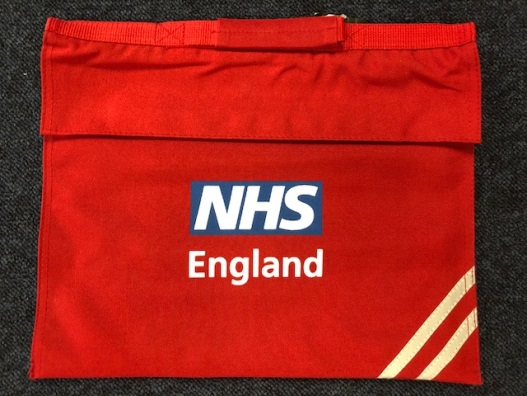 Trusted Transfer (to include Red Bag for Scarborough, Ryedale and Whitby patients)What it means for you: CARE HOME STAFFOn transfer to another care setting Review the information in the Trusted Transfer of Care DocumentPlease send original documentation where relevant, all documents should be returned on discharge (in Red Bag where applicable)During admission Trusted Transfer of Care Document and Red Bag (if applicable) stays with the patient’s notesCare homes should be contacted within 48 hours of admission to start discharge planning communicationsOn discharge to care homeDischarging staff to ensure Transfer of Care Document variance sheet is updated and if Red Bag in use ensure contents are completeDischarge letter, ORIGINAL DNA CPR and all medication should be returned to care homeFurther documentation that may be of relevance i.e. advice sheets, follow up appointments should be included	